VILNIAUS, KAUNO, RADVILIŠKIO, KLAIPĖDOS REGIONAI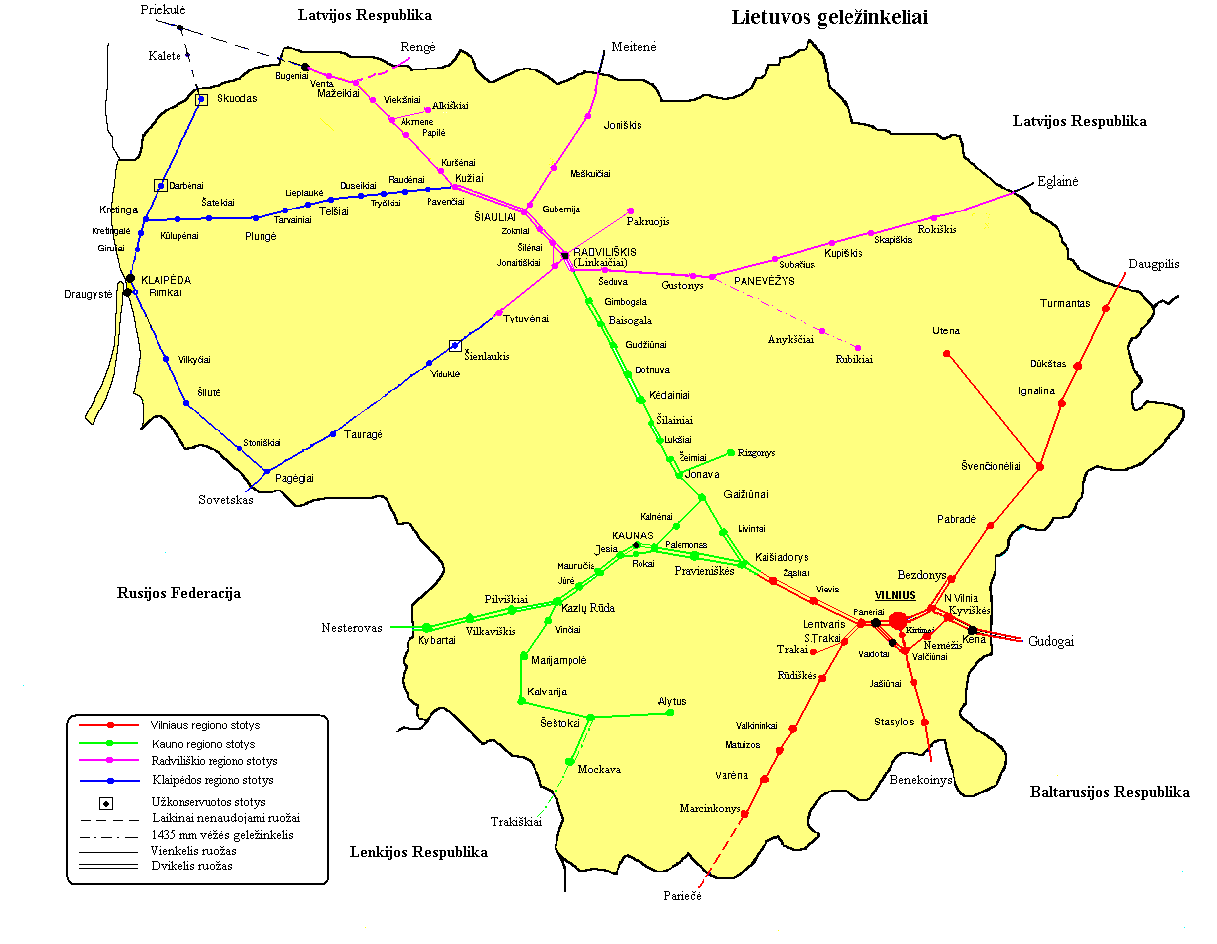 